Исследуем и экспериментируем   вместе с детьмиПознавательно-исследовательская деятельность детей дошкольного возраста – один из видов культурных практик, с помощью которых ребенок познает окружающий мир.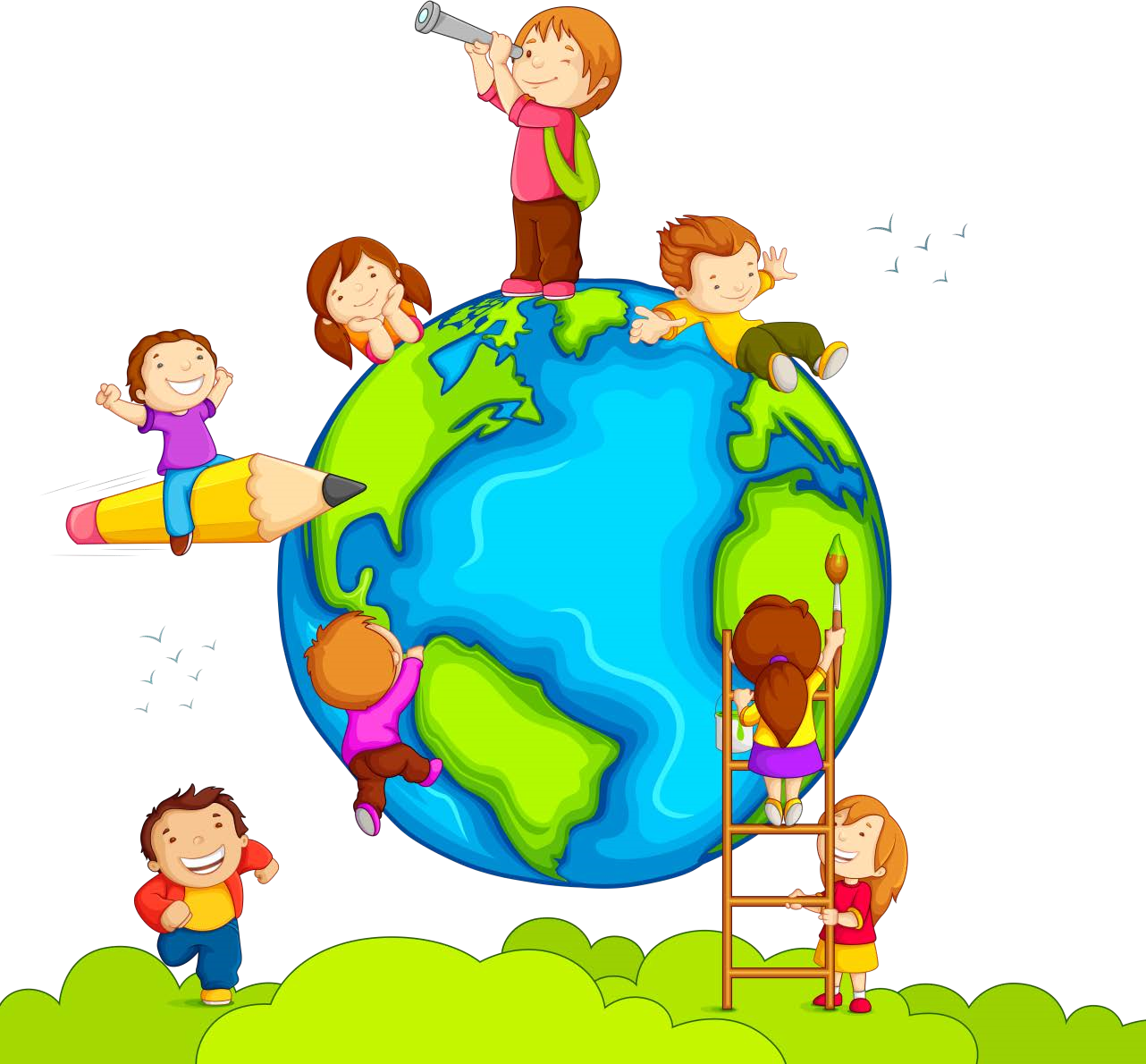 Наблюдение за демонстрацией опытов и практическое упражнение в их воспроизведении позволяет 	детям 	стать  	первооткрывателями, исследователями того мира, который их окружает.Экспериментирование, элементарные опыты помогают детям осмыслить явления окружающего мира, расширить кругозор, понять существующие взаимосвязи.У 	детей 	развивается 	наблюдательность, элементарные аналитические умения, стремление сравнивать, 	сопоставлять, 	высказывать предположения, аргументировать выводы.Дети 	раннего 	возраста, 	знакомясь 	с окружающим 	миром, 	стремятся 	не 	только рассмотреть предмет, но и потрогать его руками, языком, понюхать, постучать им и т.п.В возрасте «почемучек» дети задумываются о таких физических явлениях, как замерзание воды зимой, распространение звука в воздухе и в воде, отличие объектов окружающей действительности по цвету и возможность самому достичь желаемого цвета и т.п.Опыты, 	самостоятельно проводимые детьми, способствуют созданию модели 	изучаемого явления и обобщению полученных действенным путем результатов.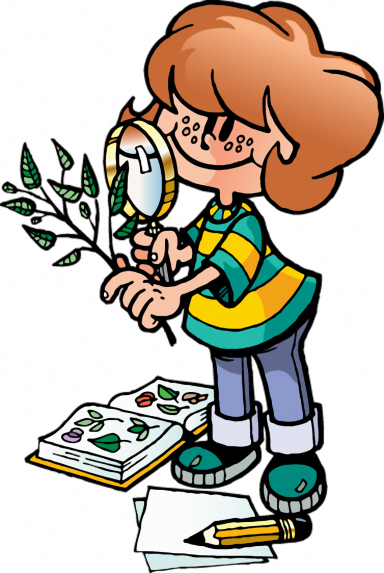 Создают условия для возможности сделать самостоятельные выводы о ценностной значимости физических явлений для человека и самого себя.Мы Вам предлагаем в домашних условиях заняться увлекательными опытами.Игры с водой.     Они не только чрезвычайно увлекательны, но и очень 	полезны: 	дети 	получают 	возможность устанавливать 	физические 	закономерности, овладевать представлениями об изменении вещества, познавать его свойства и возможности.  Возня с водой, переливание воды и брызгание особенно любимы детьми. Такие игры можно затевать не только во время купания, но и при любой возможности. Переливание воды Приготовьте пластиковые бутылки, пузырьки, стаканчики, мисочки и другие ёмкости различных размеров (вся посуда должна быть небьющейся). Вместе с малышом наполняйте их водой из-под крана: «Буль-буль, потекла водичка. Вот пустая бутылочка, а теперь полная». Переливайте воду из одной посуды в другую.  ФонтанЕсли подставить под струю воды ложку либо пузырёк с узким горлышком, получается «фонтан». Обычно такой эффект приводит детей в восторг: «Пш-ш-ш! Какой фонтан получился - ура!» Подставьте пальчик под струю «фонтана», побуждайте ребёнка повторить действие за вами.   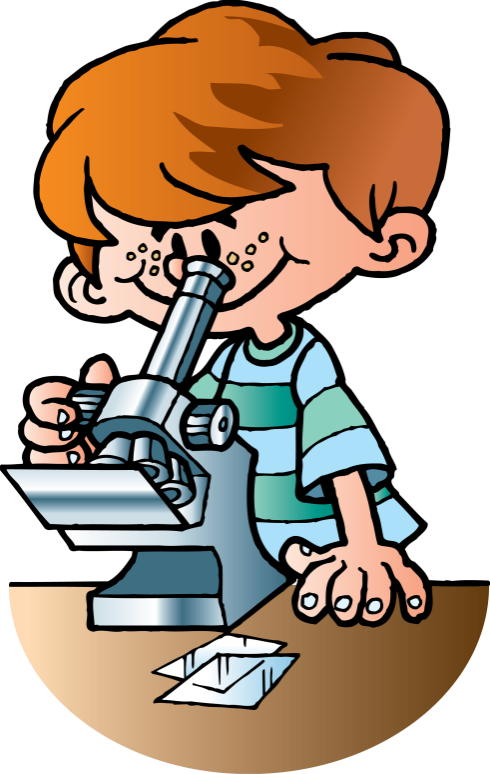 Бассейн Наполнив таз водой, организуйте игру в «бассейн», в котором учатся плавать игрушки (для этого используйте пластмассовых пупсиков): «Вот наши куколки пришли в бассейн. Какой большой бассейн! В бассейне учатся плавать - вот так. Поплыли!» Озеро Наполните большой таз водой - теперь это «озеро», в котором плавают рыбки или уточки: «Вот какое глубокое озеро - много воды! В озере плавают уточки. Вот мама утка. А вот её детки - маленькие утята. «Кря-кря-кря! - говорит утка. - Дети, плывите за мной!» Вот уточки вышли на бережок и греются на солнышке». Придумывайте свои истории. Игры с красками     На развитие познавательной активности направлены и некоторые эксперименты с красками. Смешивая их в различных сочетаниях, получая новые цвета и оттенки, дети открывают новые свойства цвета, его новые возможности. Однако этих игр потребуется специальный материал: краски, кисточки, клеенчатые фартуки, стаканчики, наполненные водой, клеенки на стол  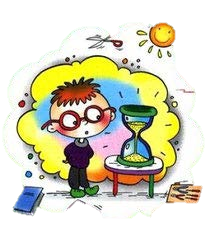 Цветная вода Для проведения игры потребуются акварельные краски, кисточки, 5 прозрачных пластиковых стаканов (в дальнейшем количество стаканов можно увеличить). Расставьте  стаканы в ряд на столе и наполните водой. Возьмите на кисточку краску одного из основных цветов - красную, жёлтую, синюю, зелёную (можете начинать с любимого цвета ребёнка, если такой есть, это поможет вовлечь ребёнка в игру) - и разведите в одном из стаканов. Комментируя вслух свои действия, постарайтесь привлечь внимание ребёнка, внесите элемент «волшебства»: «Сейчас возьмём на кисточку твою любимую жёлтую краску, вот так. А теперь... опустим в стакан с водой. Интересно, что получится? Смотри, как красиво!» 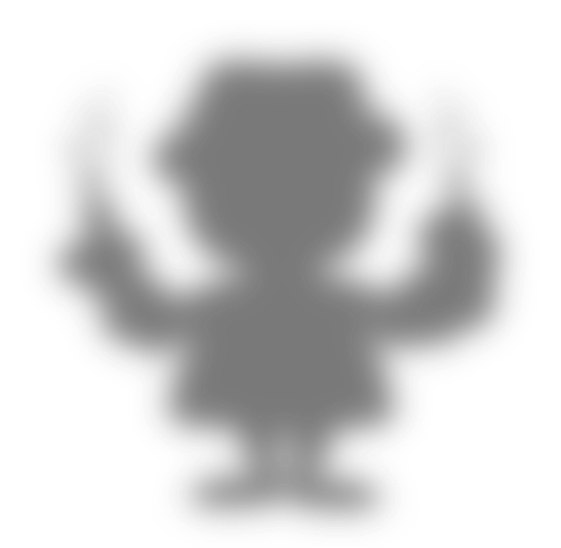 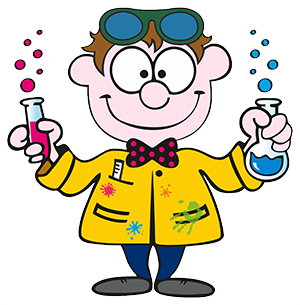 Смешиваем краски Смешивая краски, мы получаем возможность создавать новые цвета. Для этого можно сливать воду разных цветов в одном стакане, либо растворять в стакане с чистой водой 	поочередно 	несколько красок, 	можно 	смешивать краски, 	используя 	палитру. Так, из жёлтого и красного цветов получаем оранжевый, из синего и жёлтого - зелёный, из 	красного 	и 	синего 	- фиолетовый и т.д. Льдинки Приготовьте заранее лёд - вместе с ребёнком заполните водой форму для льда и поставьте в морозильную камеру. На следующий день достаньте лёд и выдавите из формы в мисочку: «Смотри, как водичка замерзла - стала холодная и твердая». Возьмите кусочек льда и погрейте его в ладошке: «Ой, какая холодная льдинка! А ручка тёплая - давай зажмём в ладошке. Смотри, водичка капает - это лёд тает и снова превращается в воду». Можно приготовить разноцветный лёд, добавив в замораживаемую воду краски Тает льдинка Положите кусочек льда на ложку и подогрейте его над пламенем свечи: «Посмотри, вот лёд. Давай его подогреем на огне. Где же лёд? Растаял! Во что лёд превратился? В водичку!» В прозрачную стеклянную кружку или стакан налейте  горячую воду (её можно подкрасить), опустите 	кусочек льда, наблюдайте, как быстро он тает. Можно взять несколько льдинок и понаблюдать, как по-разному тает лёд в воде разной температуры 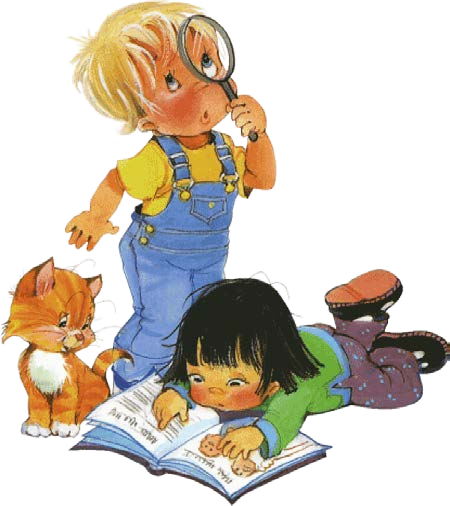 Желаем вам удачи!